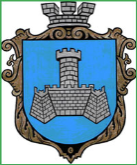 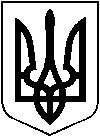 УКРАЇНАХМІЛЬНИЦЬКА МІСЬКА РАДАВінницької областіР О З П О Р Я Д Ж Е Н Н ЯМІСЬКОГО ГОЛОВИ Від “23”  лютого  2022 р.                                                                       №93-р     Про встановлення меморіальної дошки письменнику Борису Антоненко-Давидовичу      На виконання п. п. 12 п. 2 ст. 6 Закону України «Про охорону культурної спадщини» відповідно до ст. 42 Закону України «Про місцеве самоврядування в Україні», врахувавши звернення Дороша М. Ф., почесного громадянина Хмільницького району, історика-педагога, краєзнавця, члена двох Національних спілок краєзнавців та журналістів України, для увічнення у місті Хмільнику Хмільницької міської територіальної громади Хмільницького району Вінницької області пам’яті видатного діяча української культури, публіциста, мовознавця, письменника Бориса Антоненка-Давидовича: 1.Встановити за рахунок залучених коштів меморіальну дошку видатному діячеві української культури, публіцисту, мовознавцю та письменнику Борису Дмитровичу Антоненку-Давидовичу на будинку, розташованому за адресою: м. Хмільник, проспект Свободи, 12.2.Затвердити текст на меморіальній дошці:«Діяч української культури, письменник, мовознавець, публіцист. За національні переконання був політв’язнем радянського режиму.               «Література наша – це … чесне служіння народові, народному ділі,                    народній ідеї». Народився у селі Засулля на Сумщині. У 1948-51 роках працював фельдшером у Білому Рукаві Хмільницького району, проживав і лікувався у м. ХмільникуБорис Дмитрович Антоненко-Давидович (05.08.1899 р. – 08.05.1984 р.)».3.Доручити відділу культури та туризму Хмільницької міської ради забезпечити до 01.04.2022 року організацію проведення церемонії відкриття меморіальної дошки.4.Управлінню містобудування та архітектури міської ради встановлену меморіальну дошку взяти на облік та врахувати для подальшої роботи відповідно  до повноважень.5.Відділу культури та туризму Хмільницької міської ради встановлену меморіальну дошку взяти на баланс вартістю 1 500 грн.   6. Контроль за виконанням цього розпорядження покласти на заступника міського голови з питань діяльності виконавчих органів міської ради Сташка А.В.Міський голова                                     Микола ЮРЧИШИН                               А.В. Сташко                               Н.А. Буликова                               О.А. Олійник                              М.М. Загниборода 